 ,/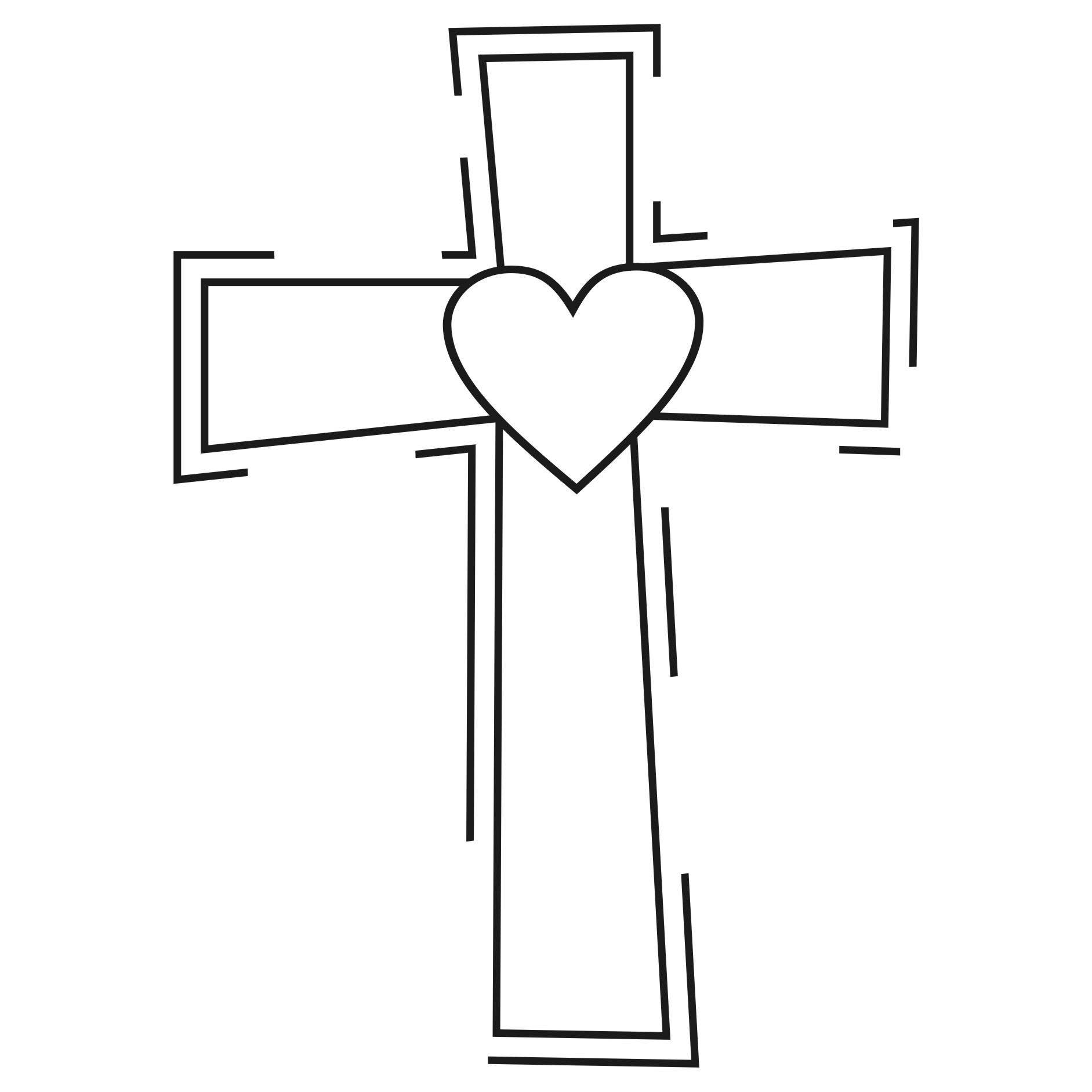 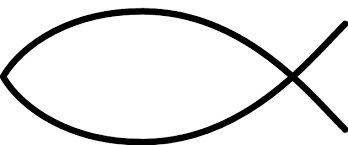 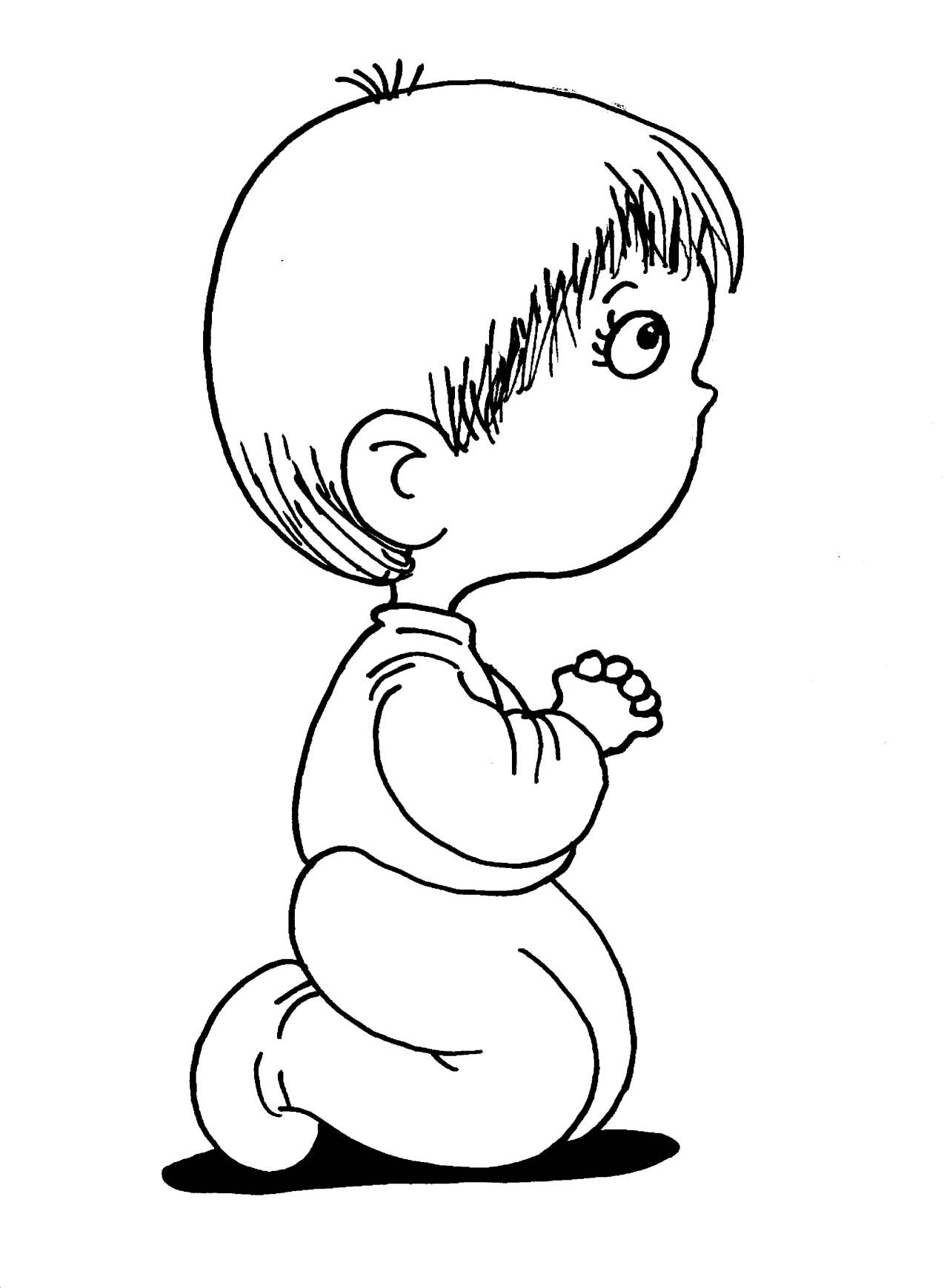 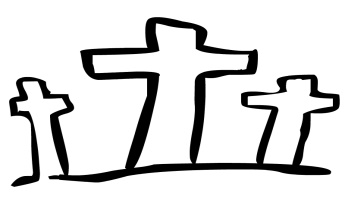 